	JOHNSONEmail address: Johnson-396961@gulfjobseeker.com 	                        WAITER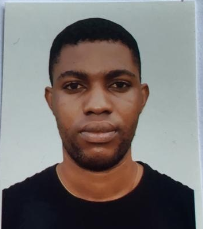 Objective:Driven service-minded professionalwith more than 8 years of experience in hospitality operations, strengths include communication, service delivery to contribute to your company goals and targets. Work Experience Head Waiter: July 2016 – Nov2019Duties: Greeted guests, checked bookings and escorted guest to tables, consistently checking their requirements and providing response to their enquiries.Presented menus, explained menu items and made recommendations along with assisting guests with particular food allergies and preferences to select items.Served and cleared food following correct etiquette.Checked orders for accuracy, quality and presentation standards.The Avenue Suits, Lagos, NigeriaWaiter: Jan 2015 – Feb 2016.Duties:Greeting all guests, using the guests’ name as often as possible.Taking orders from guests and offering advice on the menu.Giving guests an accurate bill then taking payment from them in cash or credit cards.Ensuring the Cashier Tally Sheets are accurate and any discrepancies are noted and signed by a supervisorProviding a warm welcome for customers. Receive food & drink orders & serve customer requests to the standards required. Serving dishes to customers at tables. The Avenue Suits, Lagos, NigeriaHouse Keeping Attendant (Public Area): February  2014 – Dec 2014.Duties:Consistently offer professional, friendly and engaging serviceClean assigned public areas throughout hotelEmpty trash in all public areas and clean public area restrooms Clean all mirrors, inside of windows, wipe and dust all surfaces; keeping all brass shinyVacuum carpets where needed Follow departmental policies, procedures and service standardsReport necessary maintenance itemsFollow all safety and sanitation policies.Follow instructions and assist room attendants when needed. Proven Skills:Trustworthy and proactive, Outstanding attention to detail, Able to read and write English, Independent, ability to work without supervision, Multi-tasking, Cash handling, Customer service, A friendly, cheerful, and polite attitude, A strong passion to ensure customer satisfaction, Diligence and dedication to work.Education Qualifications.SENIOR SECONDARY SCHOOL CERTIFICATEORDINARY NATIONAL DIPLOMAAfter you have reviewed my resume, I would welcome an opportunity to discuss how I can positively contribute to the team, I look forward to hearing from you soon.Personal Details:Nationality			:	Nigerian   Date of Birth			:	22nd July, 1992Gender 			:	Male Marital Status			:	singleLanguage Known		:	English.